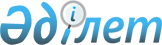 Шиелі аудандық мәслихатының 2020 жылғы 29 желтоқсандағы "Жуантөбе ауылдық округінің 2021-2023 жылдарға арналған бюджеті туралы" № 65/9 шешіміне өзгерістер енгізу туралыҚызылорда облысы Шиелі аудандық мәслихатының 2021 жылғы 12 қарашадағы № 14/11 шешімі
      Шиелі аудандық мәслихаты ШЕШТІ:
      1. "Жуантөбе ауылдық округінің 2021-2023 жылдарға арналған бюджеті туралы" Шиелі аудандық мәслихатының 2020 жылғы 29 желтоқсандағы № 65/9 (Нормативтік құқықтық актілерді мемлекеттік тіркеу тізілімінде № 8078 болып тіркелген) шешіміне мынадай өзгерістер енгізілсін:
      1-тармақ жаңа редакцияда жазылсын:
      "1. Жуантөбе ауылдық округінің 2021-2023 жылдарға арналған бюджеті 1, 2 және 3-қосымшаларға сәйкес, оның ішінде 2021 жылға мынадай көлемдерде бекітілсін:
      1) кірістер - 60 164 мың теңге, оның ішінде:
      салықтық түсімдер - 3 556 мың теңге;
      трансферттер түсімі – 56 608 мың теңге;
      2) шығындар - 62 800 мың теңге;
      3) таза бюджеттік кредиттеу - 0;
      бюджеттік кредиттер - 0;
      бюджеттік кредиттерді өтеу - 0;
      4) қаржы активтерімен операциялар бойынша сальдо - 0;
      қаржы активтерін сатып алу - 0;
      мемлекеттің қаржы активтерін сатудан түсетін түсімдер - 0;
      5) бюджет тапшылығы (профициті) - -2 636 мың теңге;
      6) бюджет тапшылығын қаржыландыру (профицитін пайдалану) - 2 636 мың теңге;
      қарыздар түсімі - 0;
      қарыздарды өтеу - 0;
      бюджет қаражаттарының пайдаланылатын қалдықтары - 2 636 мың теңге.".
      Көрсетілген шешімнің 1-қосымшасы осы шешімнің қосымшасына сәйкесжаңа редакцияда жазылсын.
      2. Осы шешім 2021 жылғы 1 қаңтардан бастап қолданысқа енгізіледі. Жуантөбе ауылдық округінің 2021 жылға арналған бюджеті
					© 2012. Қазақстан Республикасы Әділет министрлігінің «Қазақстан Республикасының Заңнама және құқықтық ақпарат институты» ШЖҚ РМК
				
      Шиелі аудандық мәслихат хатшысының міндетін уақытша атқарушы 

Н.Әмір
Шиелі аудандық мәслихатының2021 жылғы "12" қарашадағы№ 14/11 шешіміне қосымшаШиелі аудандық мәслихатының2020 жылғы 29 желтоқсандағы№65/9 шешіміне 1-қосымша
Санаты 
Санаты 
Санаты 
Санаты 
Санаты 
Сомасы, мыңтеңге
Сыныбы
Сыныбы
Сыныбы
Сыныбы
Сомасы, мыңтеңге
 Кіші сыныбы
 Кіші сыныбы
 Кіші сыныбы
Сомасы, мыңтеңге
Атауы
Атауы
Сомасы, мыңтеңге
1. Кірістер
1. Кірістер
60 164
1
Салықтық түсімдер
Салықтық түсімдер
3 556
04
Меншiкке салынатын салықтар
Меншiкке салынатын салықтар
3 556
1
Мүлiкке салынатын салықтар
Мүлiкке салынатын салықтар
187
3
Жер салығы
Жер салығы
269
4
Көлiк құралдарына салынатын салық
Көлiк құралдарына салынатын салық
3 100
4
Трансферттердің түсімдері
Трансферттердің түсімдері
56 608
02
Мемлекеттiк басқарудың жоғары тұрған органдарынан түсетiн трансферттер
Мемлекеттiк басқарудың жоғары тұрған органдарынан түсетiн трансферттер
56 608
3
Ауданның (облыстық маңызы бар қаланың) бюджетінен трансферттер
Ауданның (облыстық маңызы бар қаланың) бюджетінен трансферттер
56 608
Функционалдық топ 
Функционалдық топ 
Функционалдық топ 
Функционалдық топ 
Функционалдық топ 
Сомасы, мыңтеңге
Функционалдық кіші топ 
Функционалдық кіші топ 
Функционалдық кіші топ 
Функционалдық кіші топ 
Сомасы, мыңтеңге
Бюджеттік бағдарламалардың әкімшісі 
Бюджеттік бағдарламалардың әкімшісі 
Бюджеттік бағдарламалардың әкімшісі 
Сомасы, мыңтеңге
Бюджеттік бағдарламалар (кіші бағдарламалар)
Бюджеттік бағдарламалар (кіші бағдарламалар)
Сомасы, мыңтеңге
Атауы
Сомасы, мыңтеңге
2. Шығындар
62 800
01
Жалпы сипаттағы мемлекеттiк қызметтер
26 081,8
1
Мемлекеттiк басқарудың жалпы функцияларын орындайтын өкiлдi, атқарушы және басқа органдар
26 081,8
124
Аудандық маңызы бар қала, ауыл, кент, ауылдық округ әкімінің аппараты
26 081,8
001
Аудандық маңызы бар қала, ауыл, кент, ауылдық округ әкімінің қызметін қамтамасызету жөніндегі қызметтер
26 081,8
06
Әлеуметтiк көмек және әлеуметтiк қамсыздандыру
3 057
2
Әлеуметтiк көмек
3 057
124
Аудандық маңызы бар қала, ауыл, кент, ауылдық округ әкімінің аппараты
3 057 
003
Мұқтаж азаматтарға үйде әлеуметтік көмек көрсету
3 057
07
Тұрғын үй-коммуналдық шаруашылық
9 377
3
Елді-мекендерді көркейту
9 377
124
Аудандық маңызы бар қала, ауыл, кент, ауылдық округ әкімінің аппараты
9 377
008
Елді мекендерде көшелерді жарықтандыру
5 866
011
Елді мекендерді абаттандыру мен көгалдандыру
3 511
08
Мәдениет, спорт, туризм және ақпараттық кеңістiк
24 273
1
Мәдениет саласындағы қызмет
 24 273
124
Аудандық маңызы бар қала, ауыл, кент, ауылдық округ әкімінің аппараты
24 273
006
Жергілікті деңгейде мәдени-демалыс жұмысын қолдау
24 273
15
Трансферттер
11,2 
1
Трансферттер
11,2
124
Аудандық маңызы бар қала, ауыл, кент, ауылдық округ әкімінің аппараты
11,2
048
Пайдаланылмаған (толық пайдаланылмаған) нысаналы трансферттерді қайтару
11,2
3. Таза бюджеттік кредит беру
0
4. Қаржы активтері мен жасалатын операциялар бойынша сальдо
0
5. Бюджет тапшылығы (профициті)
- 2 636
6. Бюджет тапшылығын қаржыландыру (профициттіпайдалану)
2 636
7
Қарыздар түсімі
0
16
Қарыздарды өтеу
0
8
Бюджет қаражатының пайдаланылатын қалдықтары
2 636
1
Бюджет қаражатыныңқалдығы
2 636
Бюджет қаражатының бос қалдықтары
2 636